............ชื่อเรื่อง Template บทความวิจัย………….………...Title Template Research Article………….ผู้เขียน1* และ ผู้เขียน2Name Author1 and Name Author21* หน่วยงานในสังกัด เช่น คณะ และมหาวิทยาลัย (TH SarabunPSK 14 ตัวธรรมดา)Department, Faculty, University2 หน่วยงานในสังกัด เช่น คณะ และมหาวิทยาลัยDepartment, Faculty, Universitye-mail: ระบุ e-mail ผู้ประสานงานนิพนธ์บทคัดย่อ	บทคัดย่อ (Abstract) ต้องมีทั้งภาษาไทยและภาษาอังกฤษ โดยให้นำบทคัดย่อภาษาไทยขึ้นก่อนภาษาอังกฤษ ต้องมีเนื้อหาตรงกัน ให้พิมพ์คอลัมน์เดียว ย่อหน้า 1.25 ซม. เนื้อหาในบทคัดย่อควรระบุวัตถุประสงค์ ระเบียบวิธีวิจัย และสรุปผลการวิจัยโดยย่อ หัวข้อบทคัดย่อให้ใช้อักษรตัวหนา ขนาด 14 โดยพิมพ์ไว้ตรงกึ่งกลางหน้ากระดาษ และเนื้อหาให้ใช้อักษรตัวธรรมดา พิมพ์ชิดขอบทั้งสองด้าน โดยมีความยาวไม่เกิน 250 คำ สำหรับบทความฉบับเต็ม (Full Paper) ต้องมีความยาวไม่เกิน 10 หน้ากระดาษ A4 การตั้งค่าหน้ากระดาษขอบด้านบน ด้านล่าง และด้านขวา 2.5 ซม. ขอบด้านซ้าย 3 ซม. พิมพ์ 1 คอลัมน์ กว้าง 7.25 ซม. ระยะห่าง 1 ซม. คำสำคัญ: ระบุ 3-5 คำAbstractKeywords: 3-5 words 1.  บทนำ (TH SarabunPSK 16 ตัวหนา)	บทนำ (Introduction) บอกความสำคัญหรือที่มาของปัญหาที่นำไปสู่การศึกษา วัตถุประสงค์ สมมติฐาน และอาจรวมถึงการทบทวนวรรณกรรม (Literature Review) ที่เกี่ยวข้อง (TH SarabunPSK 16 ตัวธรรมดา) สำหรับการจัดรูปแบบการพิมพ์ให้พิมพ์คอลัมน์เดียวตลอดทั้งบทความ2.	ระเบียบวิธีวิจัย	ระเบียบวิธีวิจัย (Research Methodology) ให้บอกวัสดุอุปกรณ์และวิธีการวิจัย (Materials and Methods) บอกรายละเอียดการศึกษา การวิเคราะห์ และการดำเนินการที่กระชับและชัดเจน3.  ผลการวิจัย	ผลการวิจัย (Research Results) บอกผลที่พบอย่างชัดเจน สมบูรณ์ มีรายละเอียดครบถ้วน อาจมีแผนภูมิ รูปภาพ หรือตารางประกอบคำอธิบาย	3.1	การพิมพ์ตาราง (Table) การพิมพ์ตารางต้องมีหมายเลขกำกับใช้คำว่า “ตารางที่...” และมีคำอธิบายไว้เหนือตาราง โดยทุกตารางที่ใส่ไว้ในบทความจะต้องมีการกล่าวอ้างในเนื้อบทความ	3.2	รูปภาพ (Figure) การพิมพ์รูปภาพต้องมีหมายเลขกำกับใช้คำว่า “ภาพที่...” และมีคำอธิบายใส่ไว้ใต้รูป (รูปภาพให้บันทึกในรูปแบบของ .jpg แนบเพิ่มมาพร้อมกับไฟล์บทความด้วย) โดยทุกรูปภาพที่ใส่ไว้ในบทความจะต้องมีการกล่าวอ้างในเนื้อบทความ 	3.3	สมการ (Equation) การพิมพ์ให้พิมพ์กึ่งกลางคอลัมน์ และต้องมีหมายเลขกำกับอยู่ภายในวงเล็บ หมายเลขสมการอยู่ชิดขอบด้านขวาสุดของคอลัมน์4.  สรุปผลและอภิปรายผล 	สรุปผลและอภิปรายผล (Conclusion and Discussion) อาจเขียนรวมกับผลการวิจัยได้ เป็นการประเมินการตีความ และการวิเคราะห์ในแง่มุมต่างๆ ควรมีการอ้างหลักการ แนวคิด หรือทฤษฎีมาสนับสนุนหรือหักล้างอย่างเป็นเหตุเป็นผล และอาจมีข้อเสนอแนะที่จะนำผลวิจัยไปใช้ประโยชน์5. กิตติกรรมประกาศ (ถ้ามี)	ระบุสั้นๆ ว่าได้รับการสนับสนุนทุนวิจัยและความช่วยเหลือจากแหล่งใดบ้าง6.  เอกสารอ้างอิง 	เอกสารอ้างอิง (References) การอ้างอิงในบทความใช้การอ้างอิงแบบ APA ทุกการอ้างอิงที่ปรากฏในเนื้อหาต้องมีในเอกสารอ้างอิงท้ายบทความ ซึ่งการอ้างอิงในเนื้อหาและเอกสารอ้างอิงทั้งบทความจะต้องตรงกัน โดยห้ามใส่เอกสารอ้างอิงบทความโดยปราศจากการอ้างอิงในเนื้อบทความ และต้องมีการอ้างอิงที่ถูกต้องตามหลักวิชาการ รายละเอียดของเอกสารอ้างอิง ประกอบด้วยชื่อ-สกุลผู้เขียน ชื่อหนังสือหรือชื่อของบทความ ชื่อของเอกสารที่พิมพ์ สำนักพิมพ์หรือสถานที่พิมพ์ ปีที่ (ฉบับที่) พิมพ์ และเลขหน้าของบทความที่อ้างอิง ทั้งนี้การเขียนให้เป็นไปตามรูปแบบของชนิดของเอกสารที่อ้างอิง	จัดพิมพ์ประวัติโดยย่อของผู้เขียนบทความทุกคน Curriculum Vitae (CV) ความยาวไม่เกิน 100 คำ โดยพิมพ์ต่อท้ายเอกสารอ้างอิง ประกอบด้วย ชื่อ-นามสกุลของผู้เขียน วุฒิการศึกษา สาขาวิชา/กลุ่มวิชา/ภาควิชา/คณะ/มหาวิทยาลัย/หน่วยงานที่สังกัด ตำแหน่งทางวิชาการ (ถ้ามี) และผลงานวิชาการ/ผลงานวิจัยล่าสุด (ถ้ามี) เช่นผู้เขียน 		การส่งต้นฉบับ ส่งบทความวิจัยฉบับสมบูรณ์จำนวน 5 ชุด พร้อมแผ่นบันทึกข้อมูล (CD) จำนวน 1 แผ่นที่กองบรรณาธิการวารสารเทคโนโลยีคหกรรมศาสตร์ มหาวิทยาลัยเทคโนโลยีราชมงคลพระนคร พร้อมทั้งสถานที่ติดต่อและหมายเลขโทรศัพท์ของผู้เขียน		ติดต่อสอบถามเพิ่มเติมได้ที่ 		กองบรรณาธิการวารสารเทคโนโลยีคหกรรมศาสตร์ มหาวิทยาลัยเทคโนโลยีราชมงคลพระนคร		คณะเทคโนโลยีคหกรรมศาสตร์ มหาวิทยาลัยเทคโนโลยีราชมงคลพระนคร		168 ถนนศรีอยุธยา แขวงวชิรพยาบาล เขตดุสิต กรุงเทพฯ 10300		E-mail: praparnporn.t@rmutp.ac.th และ vorathon.p@rmutp.ac.th		โทร: 0-2665-3777 ต่อ 5234, 5236               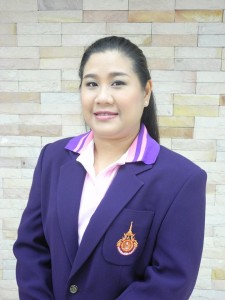 นางสาวประพาฬภรณ์ ธีรมงคลอาจารย์ประจำสาขาวิชาออกแบบแฟชั่นผ้าและเครื่องแต่งกาย คณะเทคโนโลยีคหกรรมศาสตร์ มหาวิทยาลัยเทคโนโลยีราชมงคลพระนคร การศึกษา:ปริญญาตรี 	ศศ.บ.มนุษยศาสตร์ภาษาอังกฤษปริญญาโท 	คศ.ม.คหกรรมศาสตร์